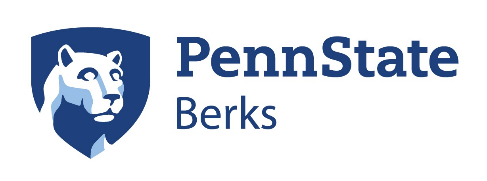 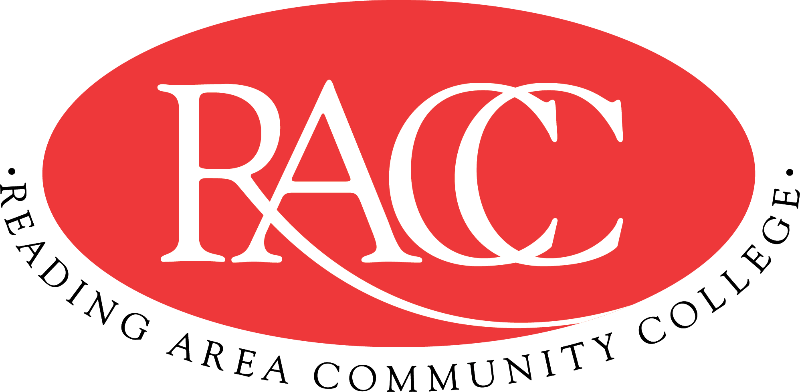 Transfer GuideReading Area Community College & Penn State BerksThis Transfer Guide is designed for Penn State Berks ONLY.  Students seeking transfer admission to any other campus should contact that campus directly.This Transfer Guide may change without notice before the student is admitted to Penn State Berks. RACC students should confirm their academic plans with the Transfer Admissions Counselor at Penn State Berks: 610-396-6462  or berkstransfer@psu.edu.  Following this Transfer Guide does not guarantee admission or transfer of credit to Penn State Berks.A.A. in Addiction Studies/ Human ServicesA.A. in Addiction Studies/ Human ServicesA.A. in Addiction Studies/ Human ServicesB.S. in Rehabilitation and Human Services B.S. in Rehabilitation and Human Services   CourseNameCREquivalent Course/ Area SatisfiedCR  CSS 103College Success Strategies33 cr. PSU xfrGEN3COM 121English Composition I3ENGL 15 (GWS)3COM 151Fundamentals of Speech3CAS 100 (GWS)3COM 221English Composition II3ENGL 202B3IFT 110Microcomputer Applications3MIS 2043Total CreditsTotal Credits15Total Credits15PHIL 271Introduction to Philosophy3PHIL 1 (GH)3PHIL 275Introduction to Ethics3PHIL 103 (GH)3ENV 130The Environment3General Education: Natural Sciences (GN)3BIO 130Human Biology4BISC 4 + 1 cr. BISC xfrGN0 (GN)4PSY 130General Psychology3PSYCH 100 (GS)3Total CreditsTotal Credits16Total Credits16SOC 130Sociology3SOC 1 (GS)3PSY 208Development Across the Lifespan3PSYCH 212 (GS)3ADD 105Drugs & Alcohol in American Society3BBH 143 (GHW)3PSY 230Abnormal Psychology3PSYCH 2703HMS 105Professional Helping33 cr. RHS xfrGEN (Elective)3Total Credits15Total Credits15MAT 210 or MAT 150Statistics or Foundations of Mathematics3STAT 100 (by Substitution) or                 3 cr. MATH xfrGQ13HMS 106Group Facilitation33 cr. RHS xfrGEN (Elective)3HMS 205Case Management33 cr. RHS xfr200 (Elective)3ADD 205Addiction and Recovery33 cr. PSYCH xfrGS1 (Elective)3PSY 226Counseling Theories33 cr. PSYCH xfrGS2 (Elective)3Total CreditsTotal Credits15Total Credits15Total CreditsTotal Credits61Total Credits Transferable61